Stredná odborná škola  obchodu a služieb  , Osvety  17 , 968 01 Nová Baňa        Zápisný  lístok  NA  STRAVOVANIE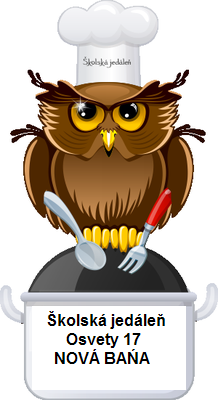 v ŠJ ako súčasť  SOŠ obchodu a služieb, Osvety 17, 968 01 Nová BaňaZáväzne prihlasujem na stravovanie žiaka MENO ..........................................................PRIEZVISKO.......................................................DÁTUM  NARODENIA..............................TRIEDA........................................................ŠKOLA...................................................................ADRESA ......................................................................................................................................                  .................................................................................................................................Vyznačte spôsob úhrady stravného – nehodiace sa prečiarknite:bezhotovostne na účet  č. ú.  platiteľa                 z účtu č...........................................................................šekom    č.účtu školskej jedálne : SK63 8180  0000 0070 0039 4275V zariadení školského stravovania je dieťa prihlásené na stravu po donesení   potvrdeniao zaplatení .Odhlásenie stravy má povinnosť do13,00 hod deň vopred na odhlasovacom terminály , taktiež prihlásiť stravu do  13,00 hod.  na TČ : 6856903, 6855585  v prípade náhlej neprítomnosti stravníka je možnosť odberu stravy do obedových nádob a ostatné obedy je potrebné odhlásiť . Stravník je povinný sa vopred odhlasovať. Stravník bude uhrádzať stravu  bezhotovostne trvalým príkazom  do 25.dňa na nasledujúci mesiac. Preplatky za stravu budú odpočítané v júli  a odoslané na účet , pri odhlásení zo stravovania v ŠJ  budú peniaze vrátené na účet z ktorého bola strava uhrádzaná.  Za neodobratú a včas neodhlásenú stravu sa finančná ani vecná náhrada neposkytuje. Obedy pre žiakov vydávame od  11,00 do 14,00 hod. Hodnota  obeda     - žiaci  od  11-15  rokov: 1,43€  (1,23 +0,20réžia)     - žiaci  od  15- 19 rokov :1,53€  (1,33 +0,20 réžia) .............................................................................................................................................................................................................................................................................................................                                 Meno a priezvisko, tel. kontakt a podpis zákonného zástupcu  Dátum .............................         Zákonný zástupca  dáva súhlas na spracovanie  osobných údajov  svojho dieťaťa, pre účely poskytovania stravovania počas celej doby návštevy školy . Po ukončení účelu a ukončení  doby nutnej archivácie budú vaše osobné údaje automaticky zlikvidované. 